TANTÁRGYI ADATLAPTantárgyleírásAlapadatokTantárgy neve (magyarul, angolul)  ● Azonosító (tantárgykód)BMEEPA tantárgy jellegeKurzustípusok és óraszámokTanulmányi teljesítményértékelés (minőségi értékelés) típusaKreditszám TantárgyfelelősTantárgyat gondozó oktatási szervezeti egységA tantárgy weblapja A tantárgy oktatásának nyelve A tantárgy tantervi szerepe, ajánlott féléveKözvetlen előkövetelmények Erős előkövetelmény:Gyenge előkövetelmény:Párhuzamos előkövetelmény:Kizáró feltétel (nem vehető fel a tantárgy, ha korábban teljesítette az alábbi tantárgyak vagy tantárgycsoportok bármelyikét):A tantárgyleírás érvényességeJóváhagyta az Építészmérnöki Kar Tanácsa, érvényesség kezdete Célkitűzések és tanulási eredmények Célkitűzések Tanulási eredmények A tantárgy sikeres teljesítésével elsajátítható kompetenciákTudásKépességAttitűdÖnállóság és felelősségOktatási módszertan Tanulástámogató anyagokSzakirodalomJegyzetek Letölthető anyagok A tantárgy tematikájaAz előadások tematikájaSzerkesztési tippekTető szerkesztésFüggönyfalAlakzatHéjszerkezetCsapatmunkaEgyedi tárgyakPausz, munkalapKapcsolt modulokA gyakorlatok tematikájaTető, Szerkesztősík: Új modellezési folyamatok, szerkesztési segédeszközök.Szerkesztési segítségek, Szerkesztővonal: Szerkesztési lehetőségek 2d és 3d nézetben.Függönyfal eszköz: raszteres rendszerű építészeti szerkezetek térbeli modellezése, pl: függönyfal, álmennyezet, homlokzatburkolat-kiosztás.Alakzat eszköz: egyedi tárgyak, összetevők és szerkezetek létrehozása az új modellezési eszközzel.Héjszerkezetek, Csatlakoztatás: Új modellezési lehetőségek, asszociatív kapcsolatok elemek között.Csapatmunka: Több felhasználó együttdolgozása a BIM szerveren tárolt projecteken, távoli elérésEgyedi tárgyak: saját GDL tárgyak készítése grafikus úton, egyedi modellből.Réteges szerkezetek: rétegrend együttes kezelése egy építészeti elemben vagy elemek között.Profilos szerkezetek: saját profillal rendelkező építészeti elemek - réteges, összetett szerkezetek - készítése.Attribútumok: Vonalak, kitöltések, anyagok, stb. használata, szerkesztése, módosítása.Pausz: : Virtuális pauszpapír, referenciarajz használata.Munkalap-Részletrajz-3D dokumentum: a háromdimenziós modell részleteinek kétdimenziós leképezése.Átépítés: Felújítások és átépítések tervezésének és a dokumentációjának folyamataKapcsolt modul: ismétlődő elemek közös kezelése, dinamikus referenciák használata az építészeti tervben, és tervek között.DWG, IFC, C4D, 3DS: együttműködés más kapcsolódó (szerkezeti, gépészeti) szoftverekkel.BIMx: bejárható prezentációs modell készítése.Lightworks: beépített renderelőmotor professzionális használata.TantárgyKövetelmények A Tanulmányi teljesítmény ellenőrzése ÉS értékeléseÁltalános szabályok Teljesítményértékelési módszerekTeljesítményértékelések részaránya a minősítésbenÉrdemjegy megállapítás Javítás és pótlás A tantárgy elvégzéséhez szükséges tanulmányi munka Jóváhagyás és érvényességJóváhagyta az Építészmérnöki Kar Tanácsa, érvényesség kezdete 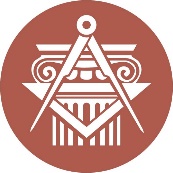 BUDAPESTI MŰSZAKI ÉS GAZDASÁGTUDOMÁNYI EGYETEMÉPÍTÉSZMÉRNÖKI KARkurzustípusheti óraszámjellegelőadás (elmélet)gyakorlatlaboratóriumi gyakorlatneve:beosztása:elérhetősége:tevékenységóra / félévrészvétel a kontakt tanórákonfélévközi készülés az órákraházi feladatok elkészítésekijelölt írásos tananyag önálló elsajátításaösszesen:∑ 